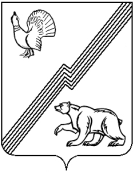 АДМИНИСТРАЦИЯ ГОРОДА ЮГОРСКАХанты-Мансийского автономного округа – Югры ПОСТАНОВЛЕНИЕот  19 декабря 2018 года  									          № 3508О подготовке и проведении  городской социально-культурной акции «Библионочь в городе Югорске» в 2019 годуВо исполнение муниципальной программы  города Югорска «Культурное пространство», утвержденной постановлением администрации города Югорска от 30.10.2018               № 3001 в целях создания условий для организации досуга, сохранения культурных традиций города:1. Провести городскую социально-культурную акцию «Библионочь в городе Югорске» 19 апреля 2019 года (далее – Акция).2. Утвердить Положение о подготовке и проведении Акции (Приложение).3. Директору муниципального бюджетного учреждения «Централизованная библиотечная система г. Югорска» (Н.А. Мотовилова) обеспечить систему мер комплексной безопасности во время подготовки и проведения Акции.4. Отделу министерства внутренних дел России по городу Югорску                                      (А.Н. Красильников) (по согласованию) спланировать и реализовать комплекс профилактических мер по обеспечению общественной безопасности и антитеррористической защищенности места проведения Акции.5. Управлению внутренней политики и общественных связей администрации города Югорска (А.Н. Шибанов) организовать информационное сопровождение Акции.6. Управлению культуры администрации города Югорска (Н.Н. Нестерова) обеспечить контроль за организацией и проведением Акции.7. Контроль за выполнением постановления возложить на заместителя главы города Югорска Т. И. Долгодворову.Глава города Югорска                                			                                А.В. БородкинПриложениек постановлениюадминистрации города Югорскаот   19 декабря 2018 года    №  3508Положениео подготовке и проведении городской социально-культурной акции «Библионочь в городе Югорске» в 2019 году1. Общие положения1.1. Настоящее положение регламентирует порядок и проведение городской социально-культурной акции «Библионочь в городе Югорске» (далее - Акция). Библионочь – ежегодная Всероссийская социально-культурная акция, проводимая в  целях поддержки литературы, пропаганды чтения, развития библиотечного дела, а также организации новых форматов проведения свободного времени. 1.2. Организатором Акции является муниципальное бюджетное учреждение «Централизованная библиотечная система г. Югорска» (далее - МБУ «ЦБС г. Югорска»). Соорганизаторами Акции выступают Муниципальное автономное учреждение                            «Центр культуры «Югра-презент», местная общественная организация литературно-творческое объединение г. Югорска «Элегия», некоммерческая организация «Благотворительный фонд «Югорск без наркотиков». 2. Цели и задачи Акции2.1. Приобщение разновозрастных групп, в первую очередь, молодёжи к чтению и книге путём привлечения в библиотеку широкого круга пользователей; поддержка чтения как образа жизни.2.2. Повышение имиджа библиотеки в читательской среде, формирование представления о современной библиотеке как открытой среде для интересного чтения и неформального общения.2.3. Привлечение внимание широкой общественности к работе библиотек.2.4. Укрепление контактов между библиотекой и иными культурными                                      и образовательными учреждениями; внедрение новых форм профессионального сотрудничества, социального партнерства и взаимодействия с обществом.3. Сроки и место проведения Акции3.1. Акция проводится ежегодно в  библиотечно-информационном центре (г. Югорск,  ул. Механизаторов, д. 6) в ночь с пятницы на субботу в третью неделю апреля. 4. Условия участия в Акции4.1. Участниками Акции могут быть читатели муниципальных библиотек, жители города, в том числе молодежные организации, старшеклассники, студенты, волонтеры, а также любые организации, пожелавшие принять участие в Акции. В первую очередь, это библиотеки, музеи, издательства, литературные общества, клубы, книжные магазины.4.2. Содержание, длительность и масштаб культурных программ в рамках Акции определяют организаторы Акции.4.3. Организаторы Акции приветствуют оригинальные форматы и жанры культурных мероприятий.4.4. Для формирования программы Акции необходимо до 08 апреля 2019 года подать заявку (Приложение № 1) по электронной почте: yugbook@mail.ru либо по адресу: г. Югорск, ул. Механизаторов, 6, библиотечно-информационный центр.4.5. Участие в Акции бесплатное.5. Награждение участников Акции5.1. По окончании Акции подводятся итоги. Самые активные участники награждаются памятными дипломами и благодарственными письмами.6. Информационное обеспечение6.1. Положение о проведении Акции публикуется на сайте МБУ «ЦБС г. Югорска» http://bibl-ugorsk.ru/ Информация о проведении Акции публикуется в СМИ, а также на сайте МБУ «ЦБС г. Югорска» (http://bibl-ugorsk.ru/), на портале органов местного самоуправления               в разделе «Панорама культуры» (http://www.ugorsk.ru/panorama/), в соцсетях: ВКонтакте, Одноклассники, Instagram.7. Контакты7.1. По вопросам участия в Акции можно обращаться по адресу: 628260,                            Ханты-Мансийский автономный округ - Югра, г. Югорск, ул. Механизаторов, 6, библиотечно-информационный центр. Телефоны: 8 (346-75) 7-45-31, 7-45-51; электронный адрес: yugbook@mail.ru. Куратор Акции: Гурова Анна Геннадьевна, заведующий отделом методической и массовой работы МБУ «ЦБС г. Югорска». Приложение 1                                                             к положению о подготовке и проведении Всероссийской социально-культурной                                         акции  «Библионочь в городе Югорске»В оргкомитет акции  «Библионочь в г. Югорске»Заявка на участие в программе Акции  «Библионочь в городе Югорске»Разрешаю использование фотографии на сайте МБУ «ЦБС г. Югорска» для информационного сопровождения и создания архива Акции «Библионочь в городе Югорске». Согласен на обработку своих персональных данных в порядке, установленном Федеральным законом от 27.07.2006 № 152-ФЗ «О персональных данных».«___»_________ 2019 год            _____________________                _____________________           						 (подпись)                                         (расшифровка подписи)№ п/пФамилия, имя, отчество участника(полностью)Место работы, учебыполностьюЭлектронный адрес,контактный телефонучастникаНазваниемероприятия в рамках акцииРегистрационный номер № __________Дата регистрации заявки: ___________(заполняется Организатором акции)